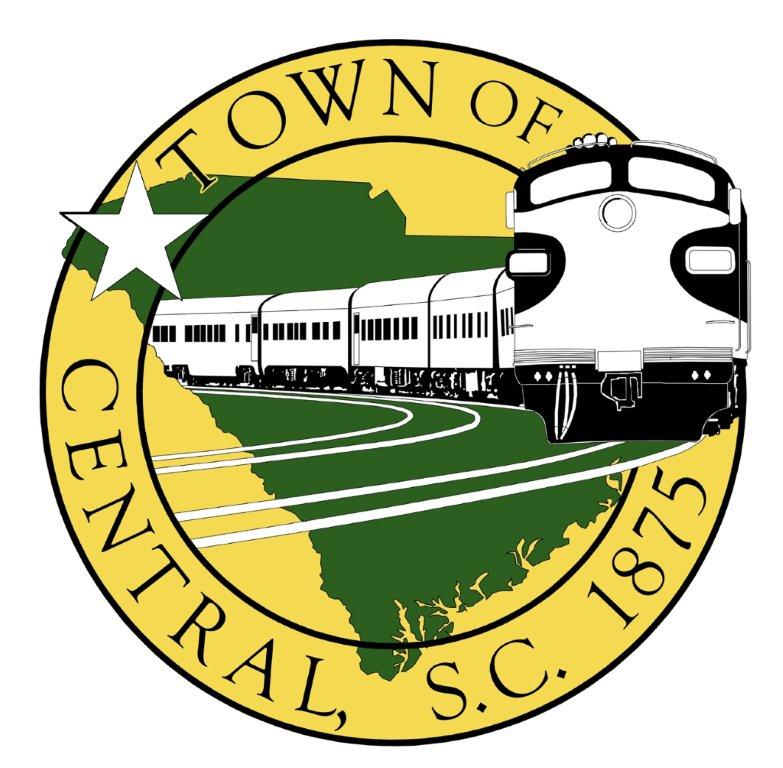 CENTRAL PLANNING COMMISSION MEETINGOCTOBER 18TH, 2022 6:30 PMCENTRAL TOWN HALL 1067 WEST MAIN STREET, CENTRAL, SC 29630AGENDACall to OrderRoll CallJustin Rakey (Chair)		David Vaughn (member)	Lauren Queen (member)	Tripp Brooks (Vice Chair)	Edith Williams (member)	Paige Bowers (Council Advisor)Erin Ash (Secretary)		Daniel Bare (member)		Jennifer Vissage (Zoning Admin)Approve Minutes from August 16th, 2022 and September 20th, 2000 meetings Old BusinessSign Ordinance updatesComprehensive Plan updatesNew Business:Amendment to Section 515 – University DistrictAddition of proposed section 515.6 – “Other Requirements”Rezoning Request – Parcels #4076-17-00-9349 and #4076-17-00-7028 located near the intersection of Thomas Lane and SC Hwy 93 from University District to R6. Wrap-up items:Next Meeting – Tuesday, November 15th, 2022Adjourn